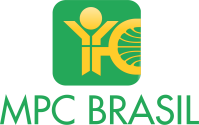 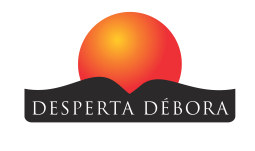 Culto inaugural (sugestões)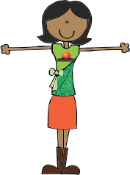 Para que o ministério tenha início em sua igreja, sugerimos um culto inaugural. Toda igreja irá participar e entender sobre o objetivo deste ministério que está tendo início na igreja e o apoiará.Segue uma rotina de um culto somente como sugestão, mas, este deve ser realizado como a liderança de sua igreja determinar. 1-Entregamos a ficha de compromisso na entrada para todos os adultos (lembre-se este ministério é para mães naturais, adotivas ou espirituais, então pode-se ter solteiras que oram por seus parentes, adultos que oram pelos jovens da igreja, avó que ora por neto,etc...)2- Se durante o período de louvor for possível usar o hino do Desperta Débora o link do vídeo do hino: https://youtu.be/oTljLx9vIi83-Iniciamos a programação exibindo o filme que explica o que é o Desperta Débora. Nada melhor do que ouvir a explicação dada por seus pastores fundadores. Temos vários vídeos no youtube. Se possível faça o download dos filmes :Como o Desperta Débora começou: http://youtu.be/VOjT37v_-CgEste outro filme conta também a história, foi o primeiro que circulou na internet: http://youtu.be/wXsPd4vSQgs4-Damos uma palavra sobre a importância da oração, ou pedimos ao pastor se for possível que aborde este tema ou algo relacionado sobre a oração intercessória, sobre cobrir nossos filhos em oração todo tempo, algo com este foco.5-Passamos o filme "mensagem para os pais" do link:Os filhos não podem esperar: https://youtu.be/qOUNFCIjGfUDurante o filme, damos tempo para as pessoas preencherem e assinarem as fichas de compromisso que receberam à entrada do culto, se comprometendo a orar 15 minutos pelo seu filho e por uma Geração Comprometida com Deus. Quando assinamos algo, como esta ficha, fortalece o nosso compromisso a nível emocional e principalmente espiritual.6-Chamamos as pessoas que querem se comprometer a frente, onde as fichas são recolhidas e já guardadas para serem digitadas na planilha da coordenadora. Podemos pedir ao pastor para orar por elas e se você tiver algo que marque este compromisso, como um imã de geladeira, marcador de bíblia, tapete de oração etc, ou algo que sua criatividade mandar para darmos aos que forem a frente. É bom para marcar a data do compromisso. Você já irá contar com estas mães que levarem as fichas à frente para o início do ministério, você terá o email, telefone, celular, enfim tudo para contatá-las.Se possivel, marque uma reunião imediatamente, já deixe marcada neste culto, se demorar a faze-lo este compromisso assumido se esfria, temos de mante-lo aquecido. E se possível mantenha o intervalo entre as reuniões não ultrapassando um mês, pelo mesmo motivo . Que Deus os abençoe ! Contatos:Site: www.despertadebora.com.brTelefone: (83) 99966-7765Email: despertadeborasecretaria@gmail.com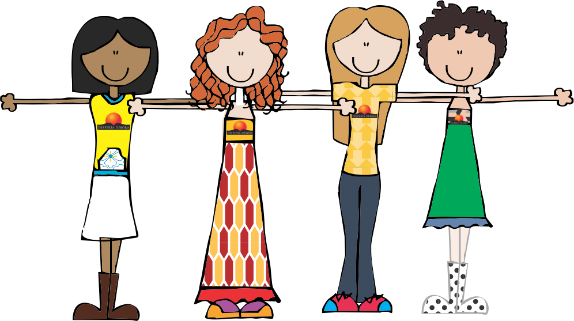 